基本信息基本信息 更新时间：2024-04-17 03:08  更新时间：2024-04-17 03:08  更新时间：2024-04-17 03:08  更新时间：2024-04-17 03:08 姓    名姓    名覃仲彬覃仲彬年    龄26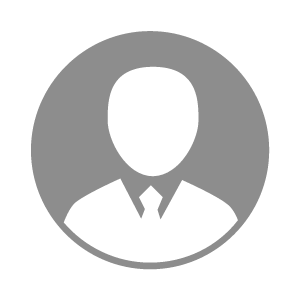 电    话电    话下载后可见下载后可见毕业院校广西农业职业技术学院邮    箱邮    箱下载后可见下载后可见学    历大专住    址住    址期望月薪5000-10000求职意向求职意向动物疫病检验检疫,农户管理员动物疫病检验检疫,农户管理员动物疫病检验检疫,农户管理员动物疫病检验检疫,农户管理员期望地区期望地区不限不限不限不限教育经历教育经历就读学校：广西农业职业技术学院 就读学校：广西农业职业技术学院 就读学校：广西农业职业技术学院 就读学校：广西农业职业技术学院 就读学校：广西农业职业技术学院 就读学校：广西农业职业技术学院 就读学校：广西农业职业技术学院 工作经历工作经历工作单位：贵港市港丰农牧有限公司 工作单位：贵港市港丰农牧有限公司 工作单位：贵港市港丰农牧有限公司 工作单位：贵港市港丰农牧有限公司 工作单位：贵港市港丰农牧有限公司 工作单位：贵港市港丰农牧有限公司 工作单位：贵港市港丰农牧有限公司 自我评价自我评价其他特长其他特长